ใบกิจกรรม 2 เรื่อง การสร้างพื้นฐานทางเรขาคณิตหน่วยการเรียนรู้ที่ 4 แผนการจัดการเรียนรู้ที่ 3 เรื่อง การสร้างและการให้เหตุผลเกี่ยวกับการสร้าง (1)  รายวิชา คณิตศาสตร์ 4 รหัสวิชา ค22102 ภาคเรียนที่ 2 ชั้นมัธยมศึกษาปีที่ 2จุดประสงค์  สร้างและบอกขั้นตอนการสร้างพื้นฐานทางเรขาคณิตที่กำหนดให้โดยใช้วงเวียนและสันตรงได้1. การสร้างส่วนของเส้นตรงให้ยาวเท่ากับความยาวของส่วนของเส้นตรงที่กําหนดให้  2. การแบ่งครึ่งส่วนของเส้นตรงที่กําหนดให้  		จากรูปที่สร้าง จะได้  แบ่งครึ่ง  ที่จุด C ทําให้ได้ AC = BC 3. การสร้างมุมให้มีขนาดเท่ากับขนาดของมุมที่กําหนดให้จากรูปที่สร้าง จะได้ 4. การแบ่งครึ่งมุมที่กําหนดให้ จากรูปที่สร้าง จะได้  แบ่งครึ่ง  ทําให้ได้ 	 5. การสร้างเส้นตั้งฉากจากจุดภายนอกมายังเส้นตรงที่กําหนดให้ จากรูปที่สร้าง จะได้  ตั้งฉากกับ  ที่จุด C ทําให้ได้  6. การสร้างเส้นตั้งฉากที่จุดจุดหนึ่งบนเส้นตรงที่กําหนดให้  	จากรูปที่สร้าง จะได้  ตั้งฉากกับ  ที่จุด P ทําให้ได้  เรื่อง สร้างเส้นขนานได้1. กําหนดจุด P อยู่ภายนอก  จงสร้างเส้นตรงผ่านจุด P และขนานกับ  
กําหนดให้  	จุด P อยู่ภายนอก  
ต้องการสร้าง 	 ผ่านจุด P และขนานกับ สร้าง  	1. ลาก  เชื่อมจุด P และจุด E ซึ่งเป็นจุดจุดหนึ่งบน  
 	2. สร้าง  ให้มีขนาดเท่ากับขนาดของ  โดย  และ  เป็นมุมแย้ง  	   จะได้  ผ่านจุด P และขนานกับ  พิสูจน์ 	เนื่องจาก  						
 	ดังนั้น  	    ขนานกับ   						 										
 	นั่นคือ  ผ่านจุค P และขนานกับ   การสร้างพื้นฐานการให้เหตุผลกําหนดให้  เป็นส่วนของเส้นตรงเส้นหนึ่ง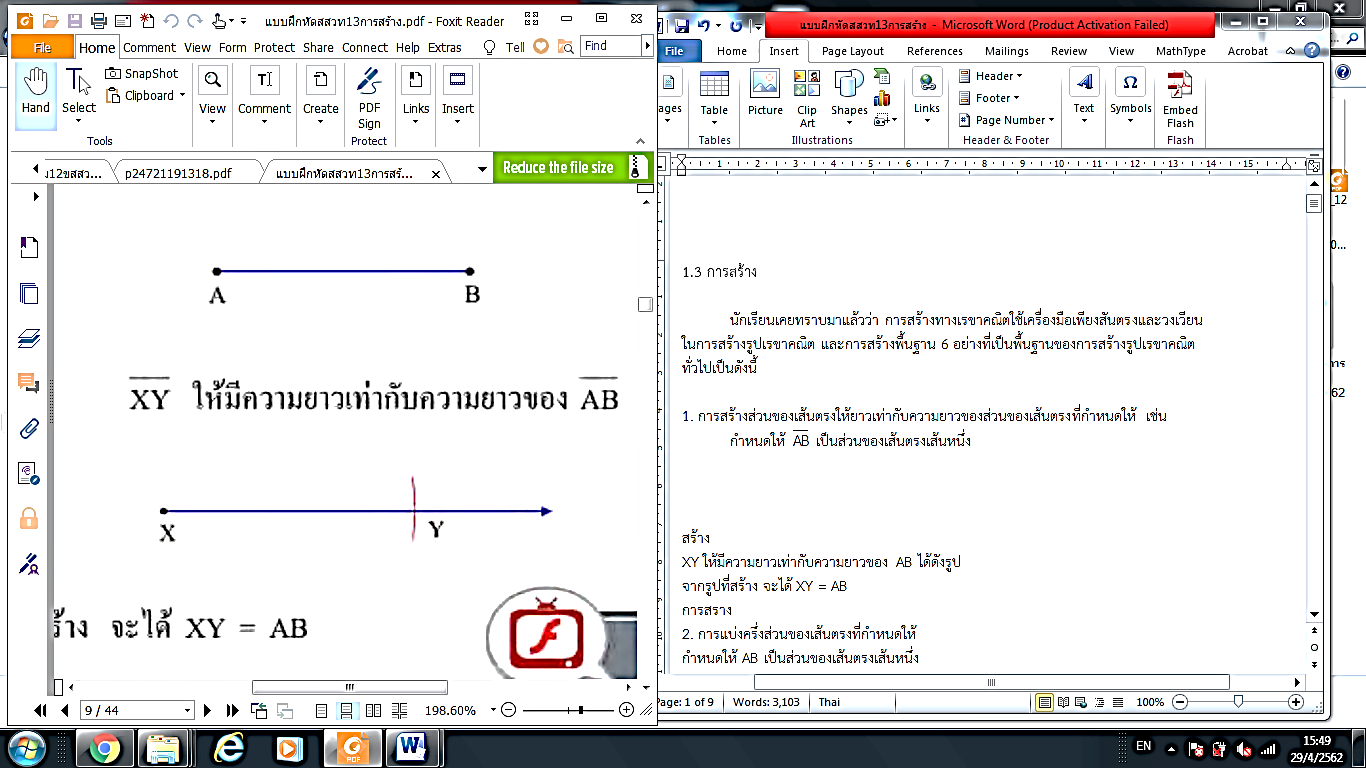 สร้าง  ให้มีความยาวเท่ากับความยาวของ  ได้ดังรูป 
 		จากรูปที่สร้าง จะได้ เพราะว่า ..................................................................การสร้างพื้นฐานการให้เหตุผลกําหนดให้ 	 เป็นส่วนของเส้นตรงเส้นหนึ่ง 
  			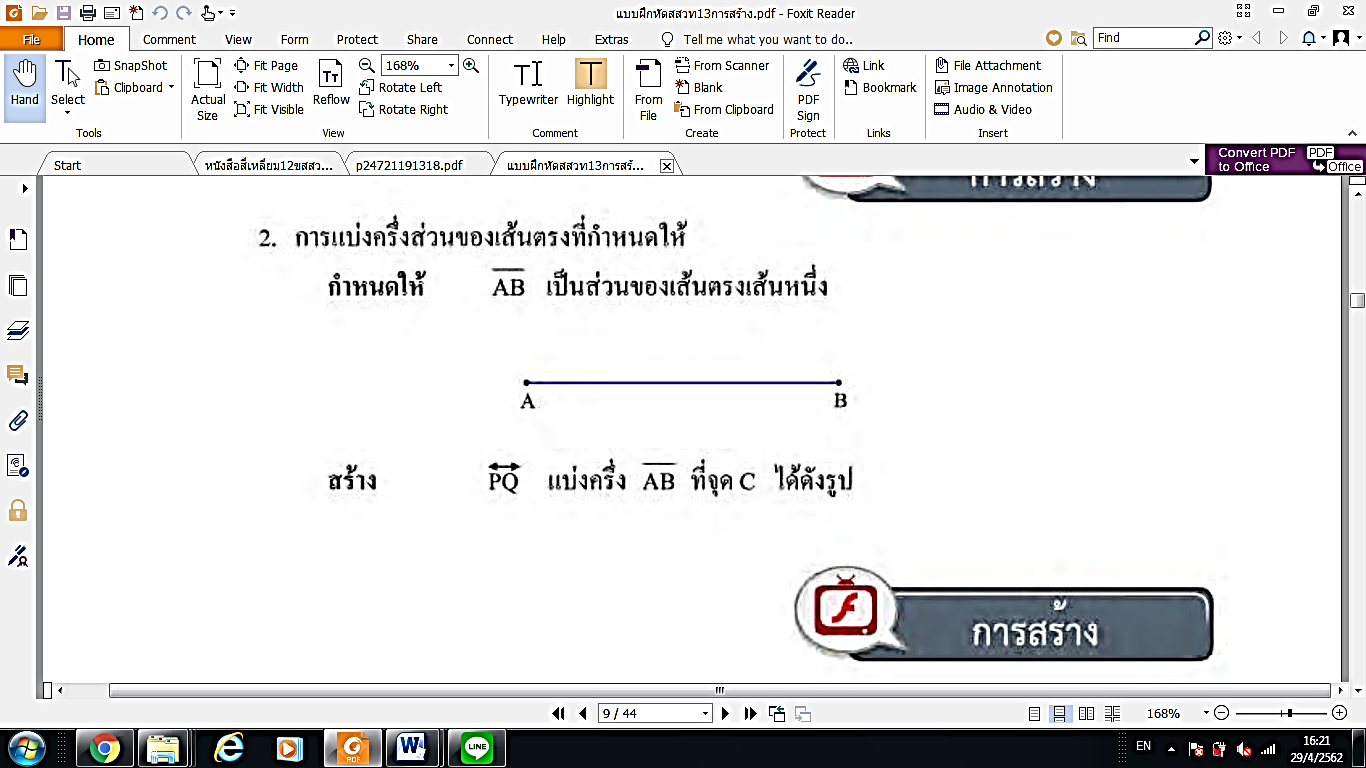  สร้าง  แบ่งครึ่ง  ที่จุด C ได้ดังรูป 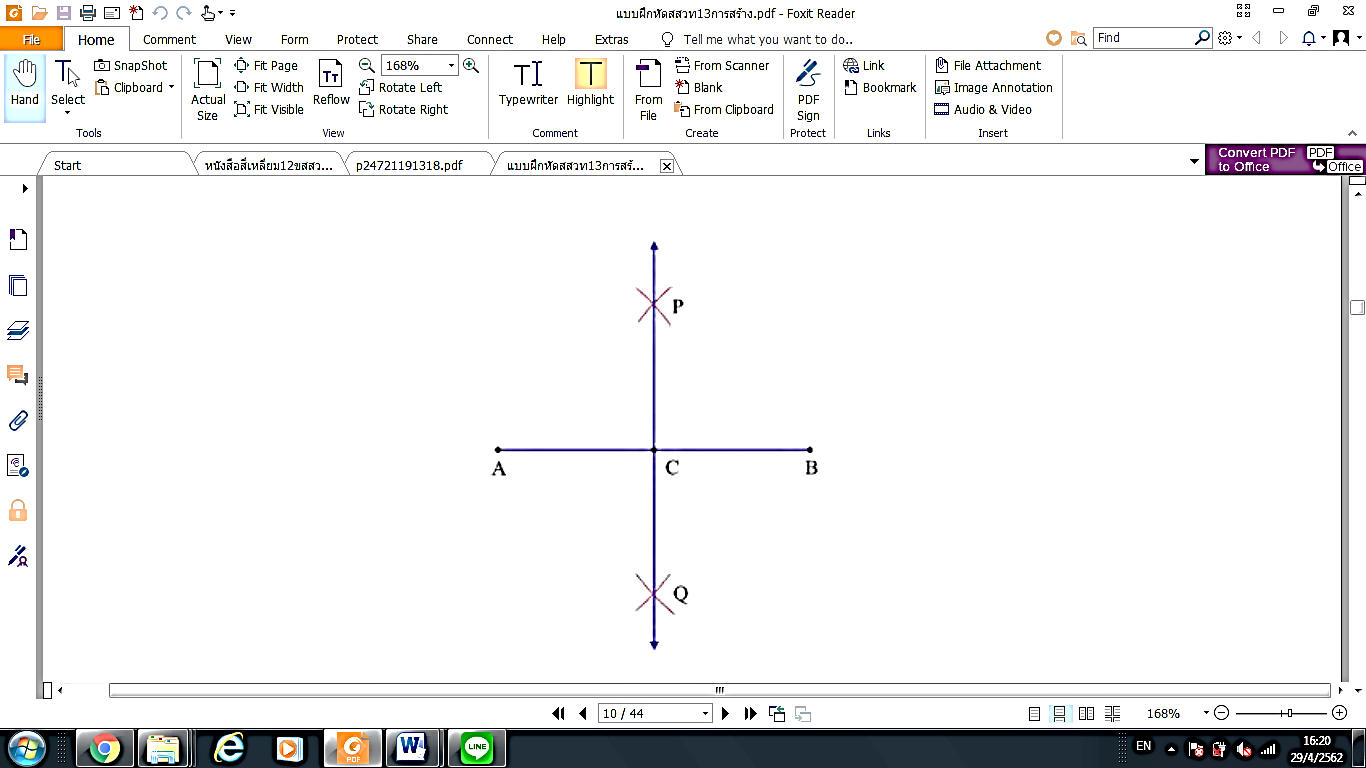 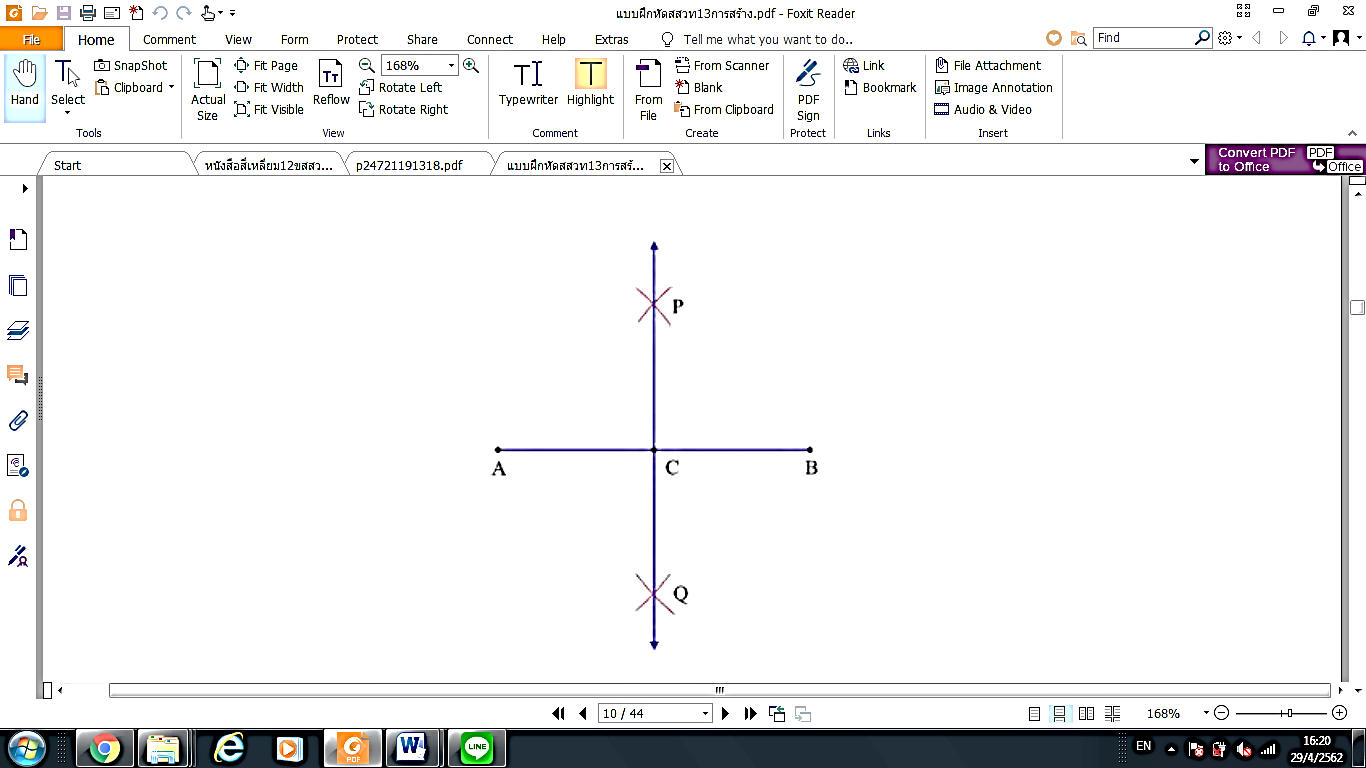 การสร้างพื้นฐานการให้เหตุผลกําหนดให้ 	 เป็นมุมมุมหนึ่ง 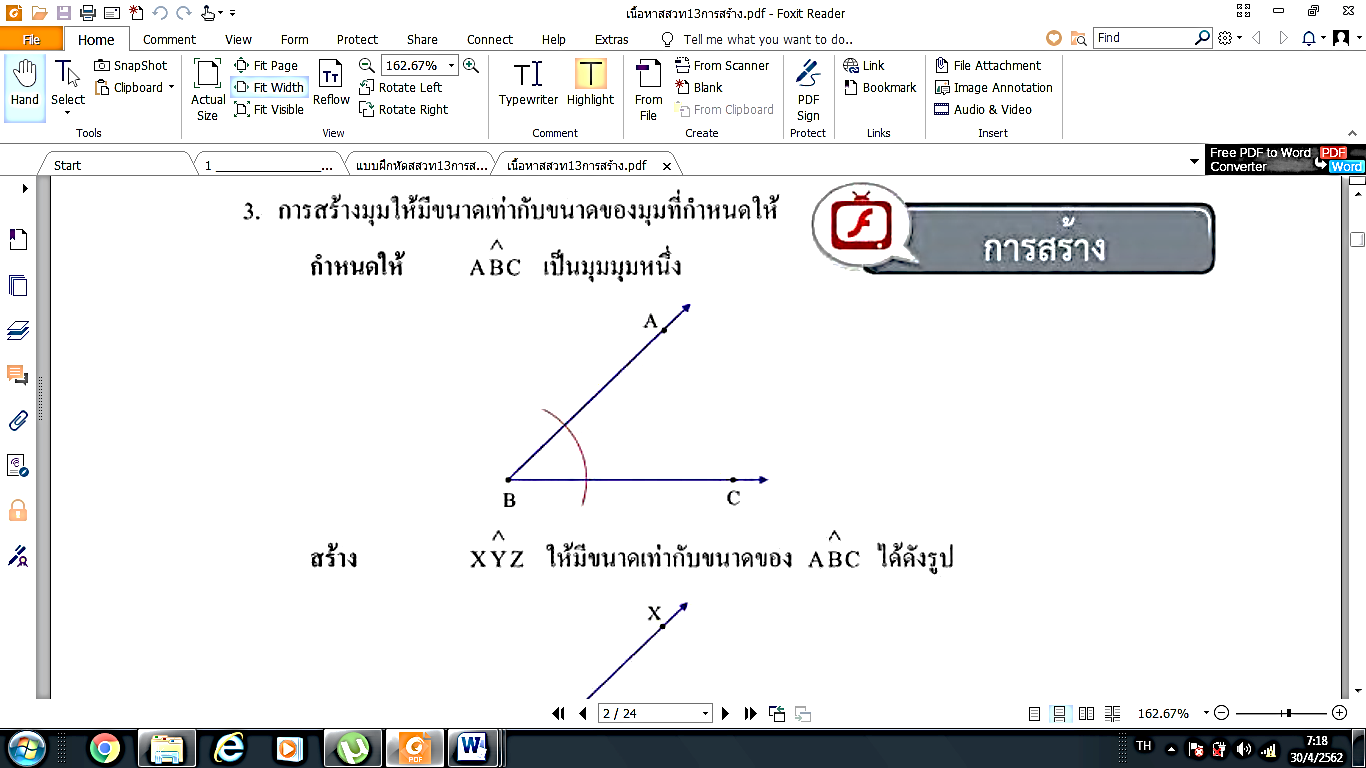 สร้าง  ให้มีขนาดเท่ากับขนาดของ  ได้ดังรูป 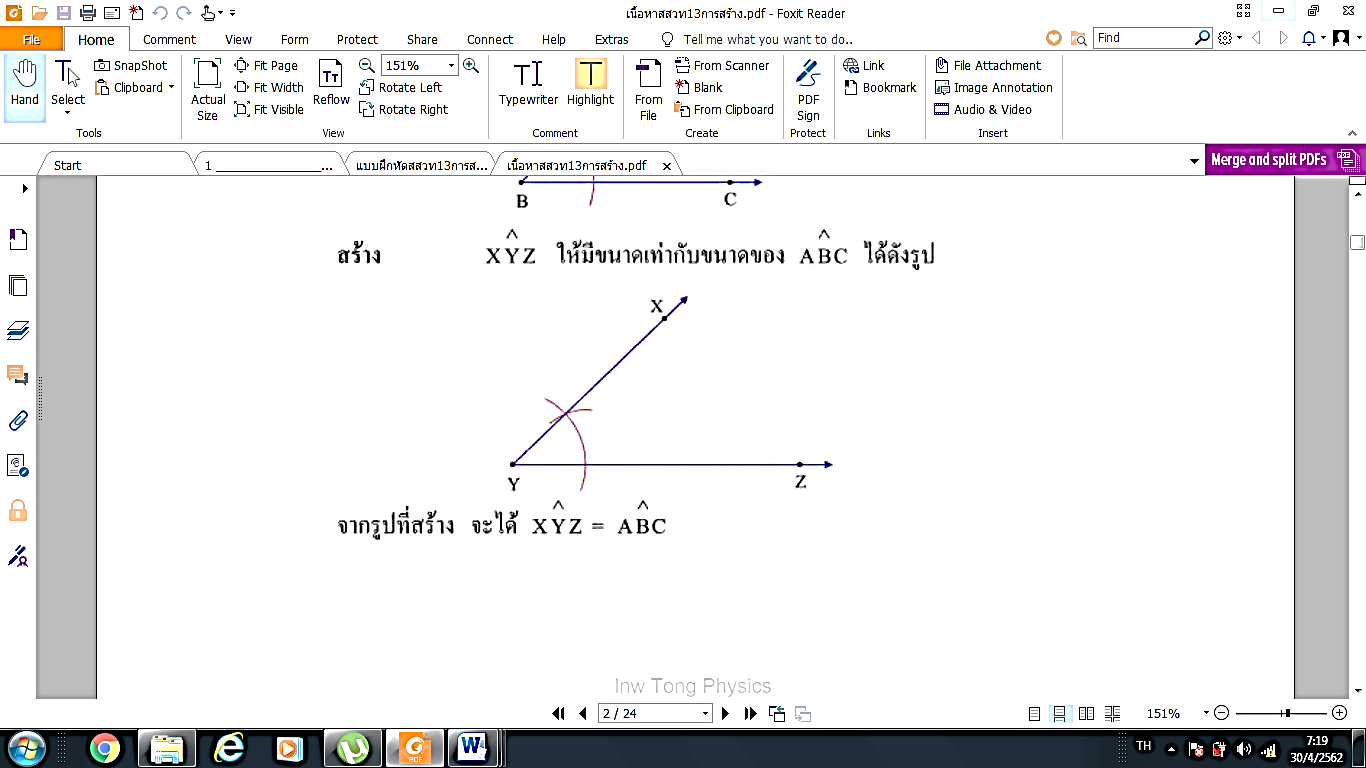 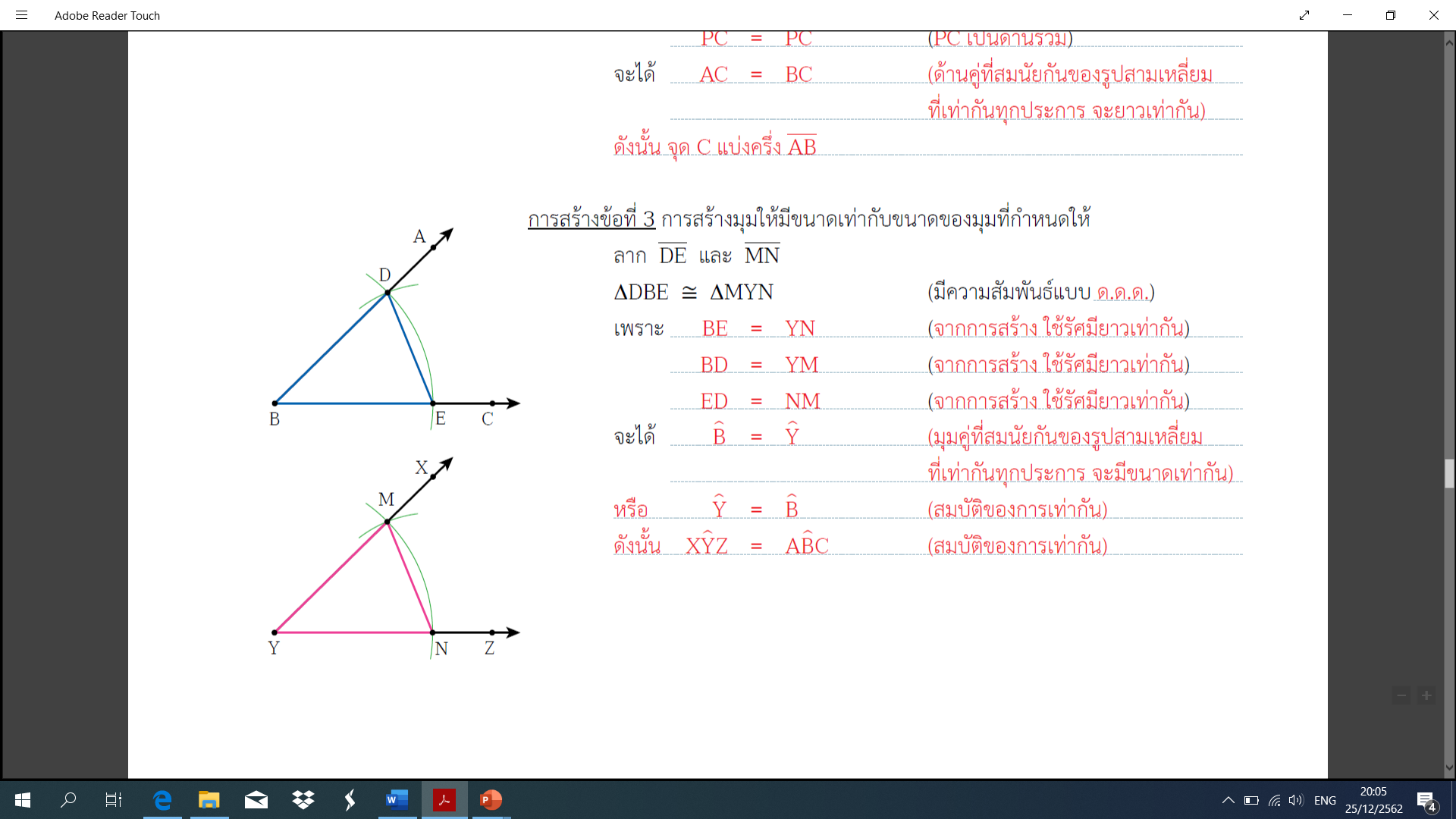 การสร้างพื้นฐานการให้เหตุผลกําหนดให้ 	 เป็นมุมมุมหนึ่ง 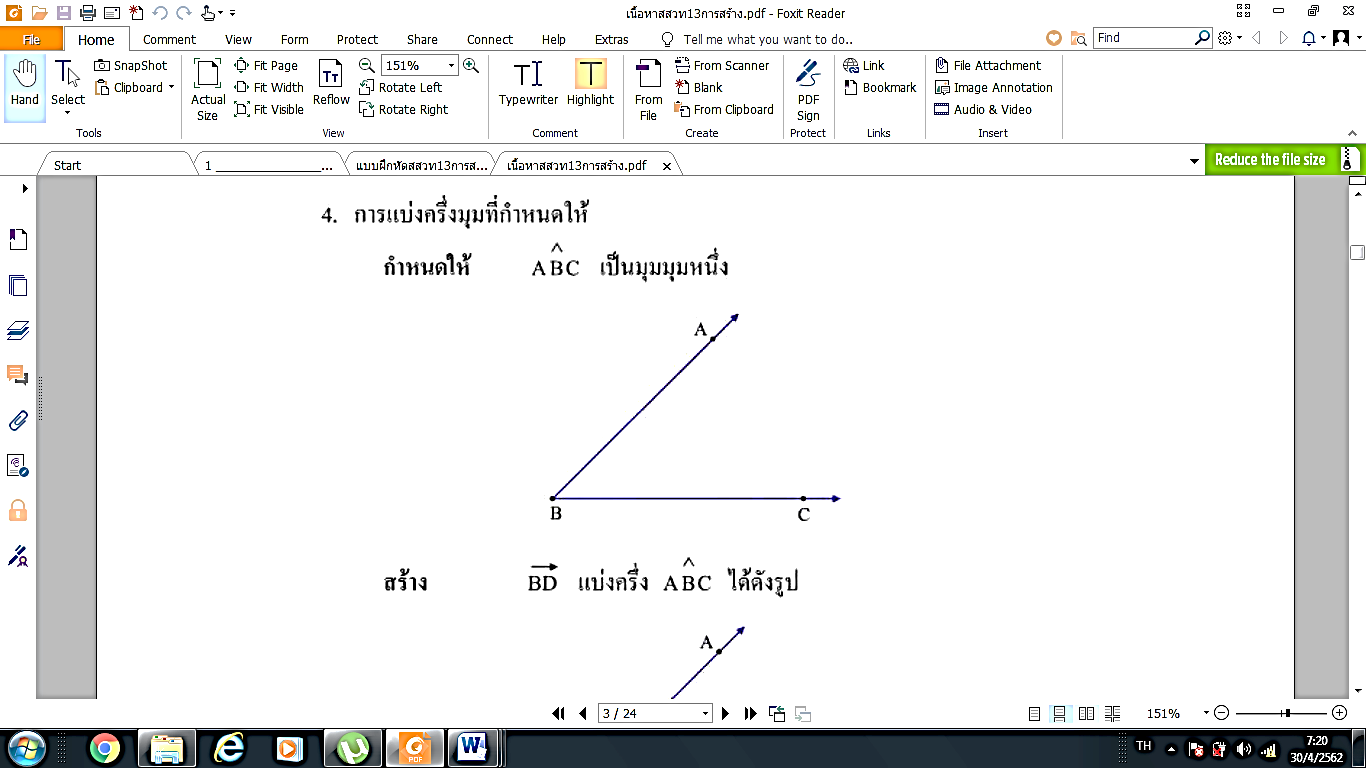 สร้าง	 แบ่งครึ่ง  ได้ดังรูป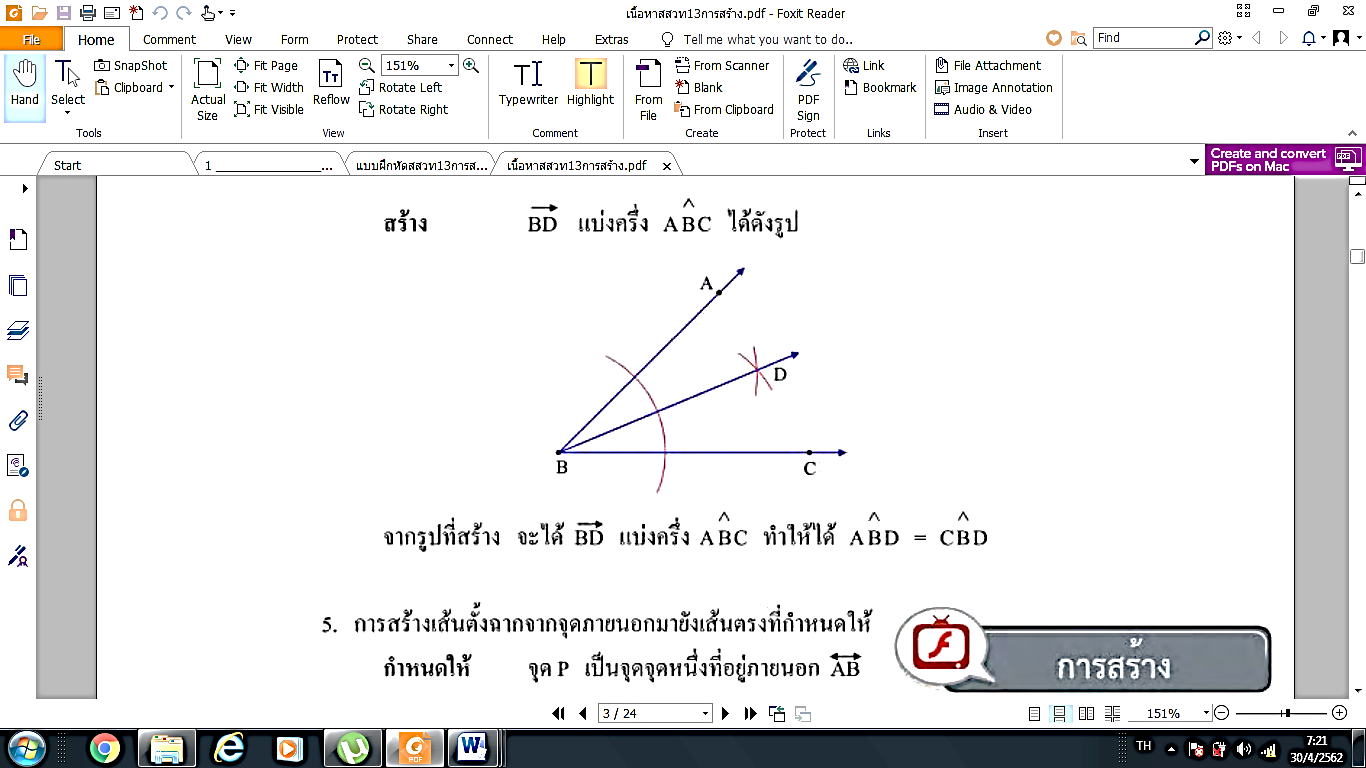 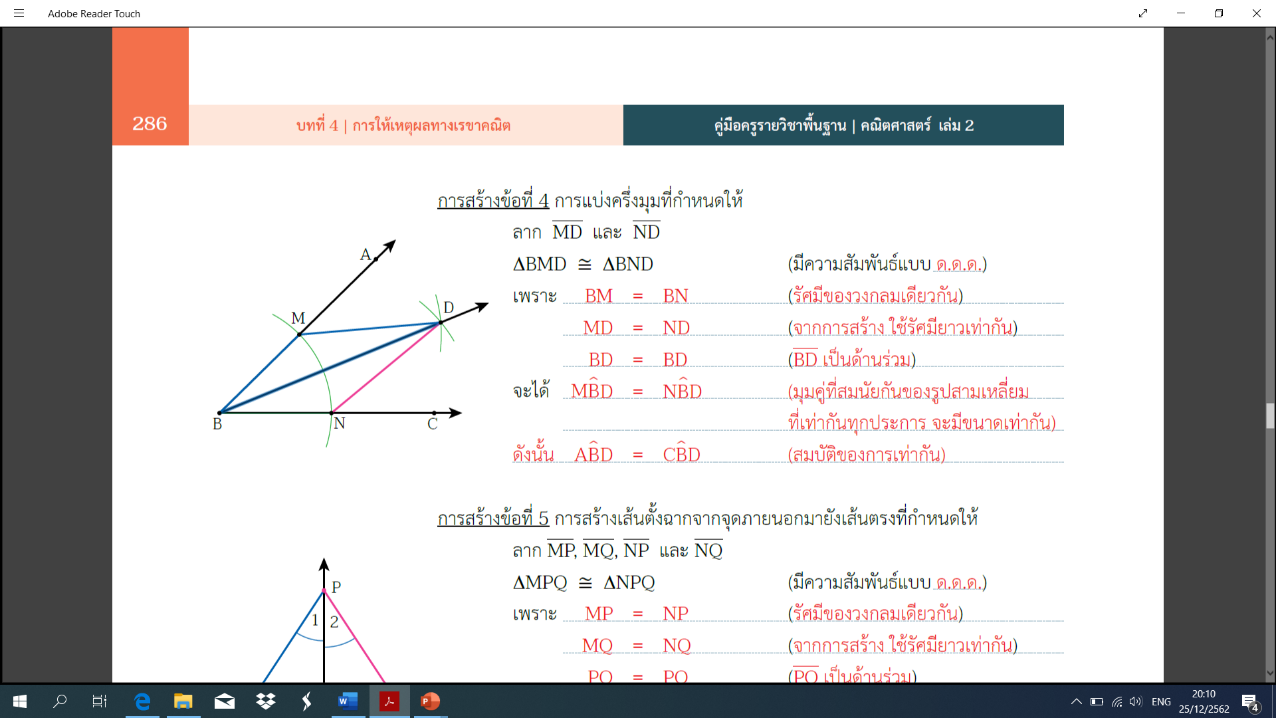 การสร้างพื้นฐานการให้เหตุผลกําหนดให้ จุด P เป็นจุดจุดหนึ่งที่อยู่ภายนอก  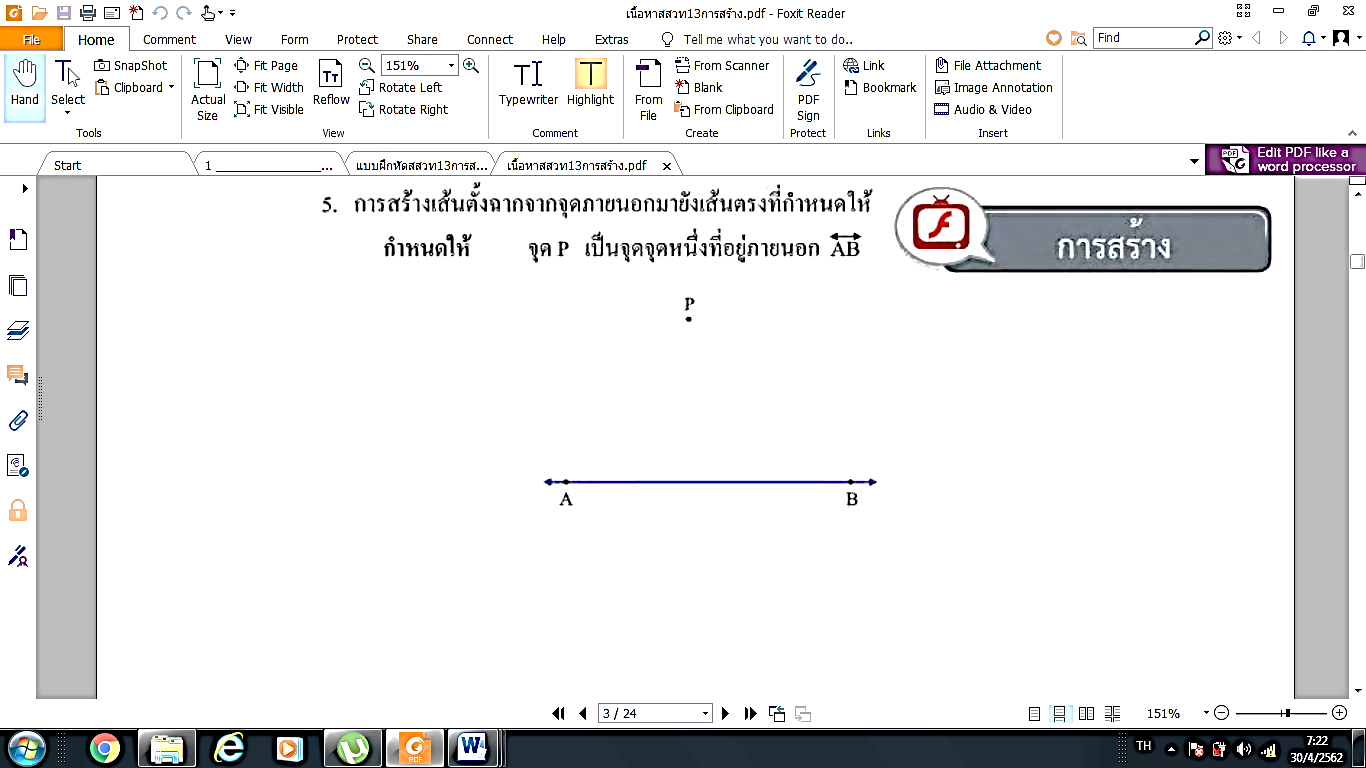  สร้าง  	ตั้งฉากกับ  ได้ดังรูป 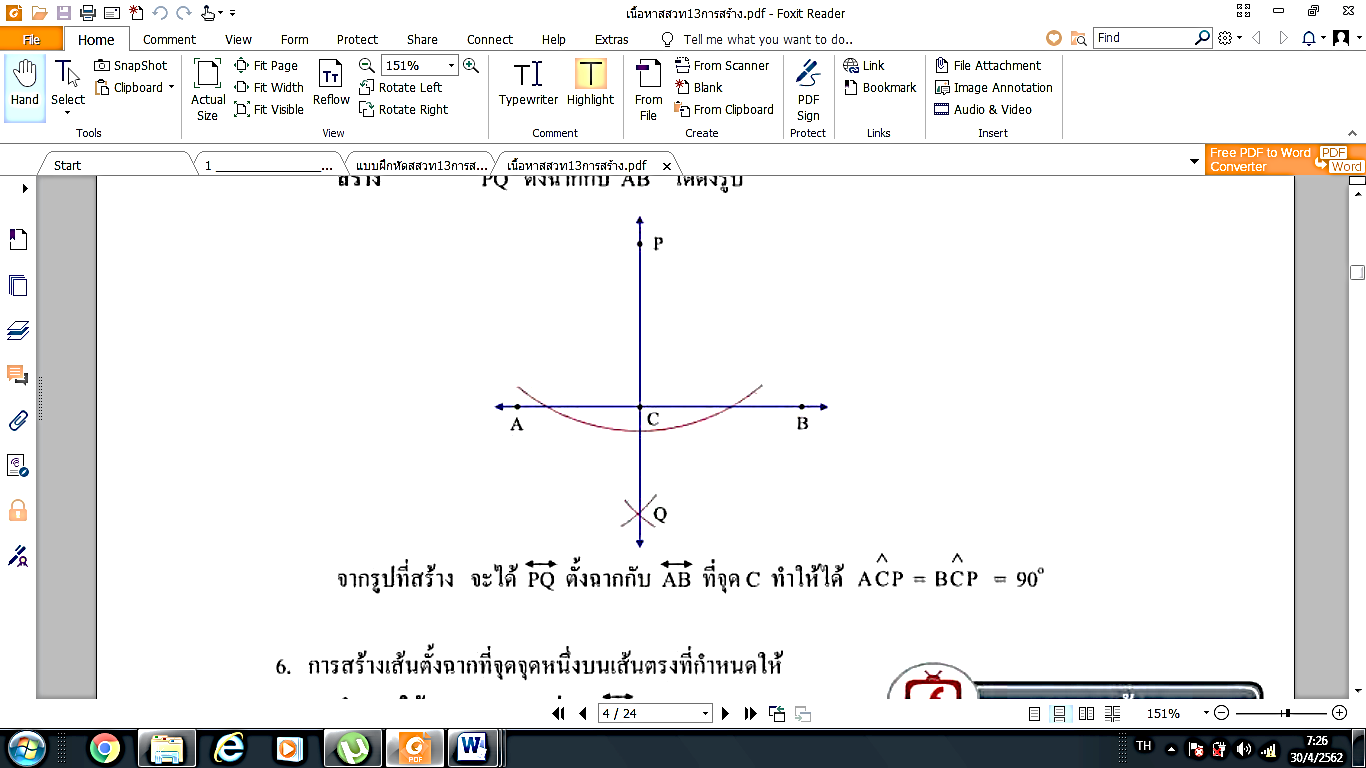 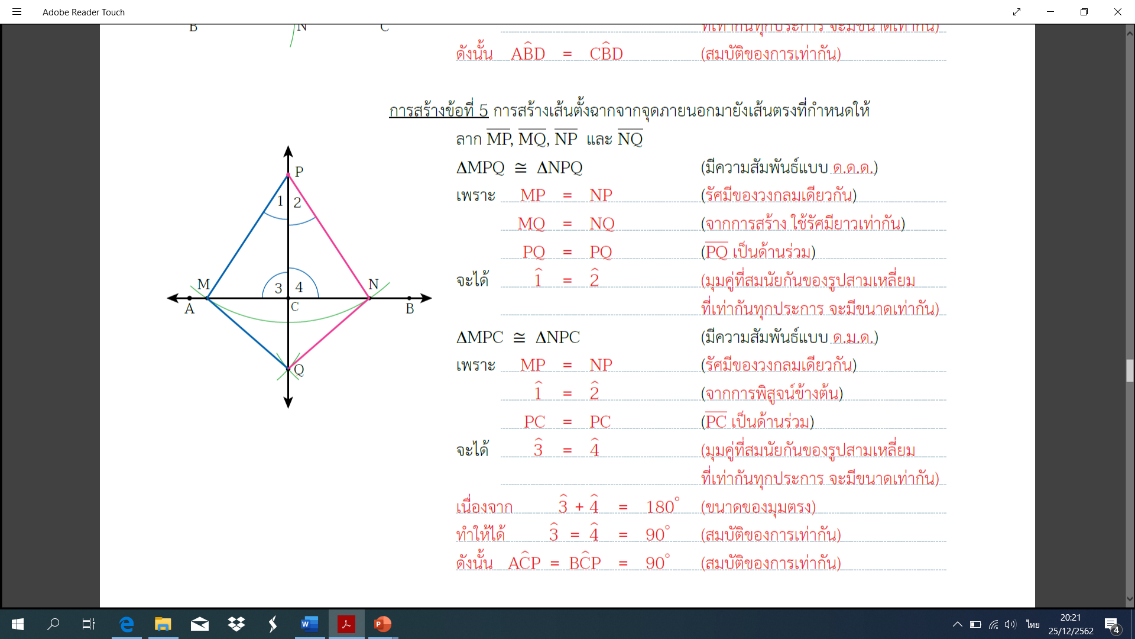 การสร้างพื้นฐานการให้เหตุผลกําหนดให้ จุด P อยู่บน  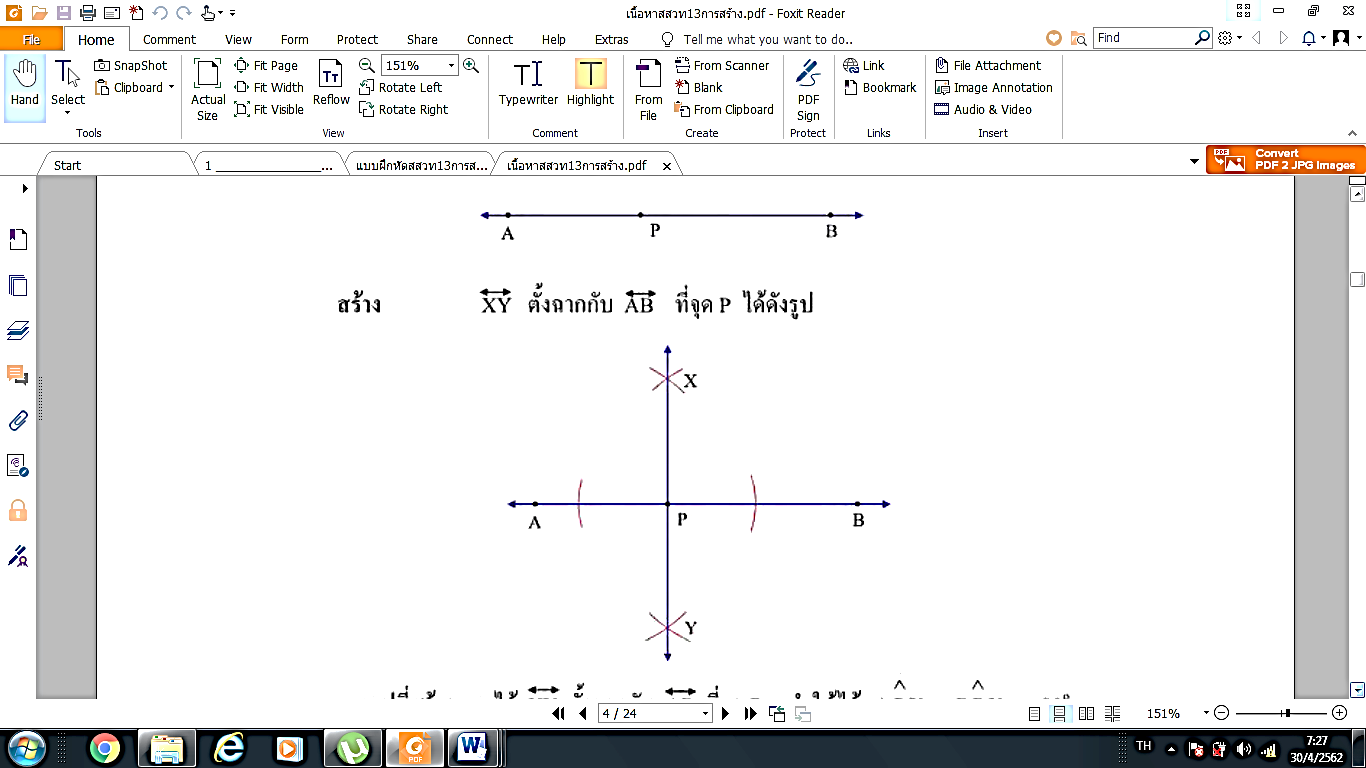  สร้าง  ตั้งฉากกับ  ที่จุด P ได้ดังรูป 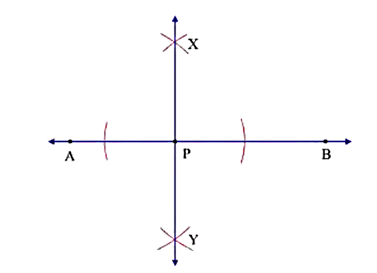 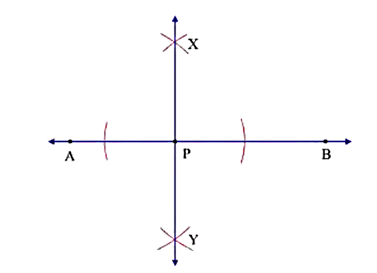 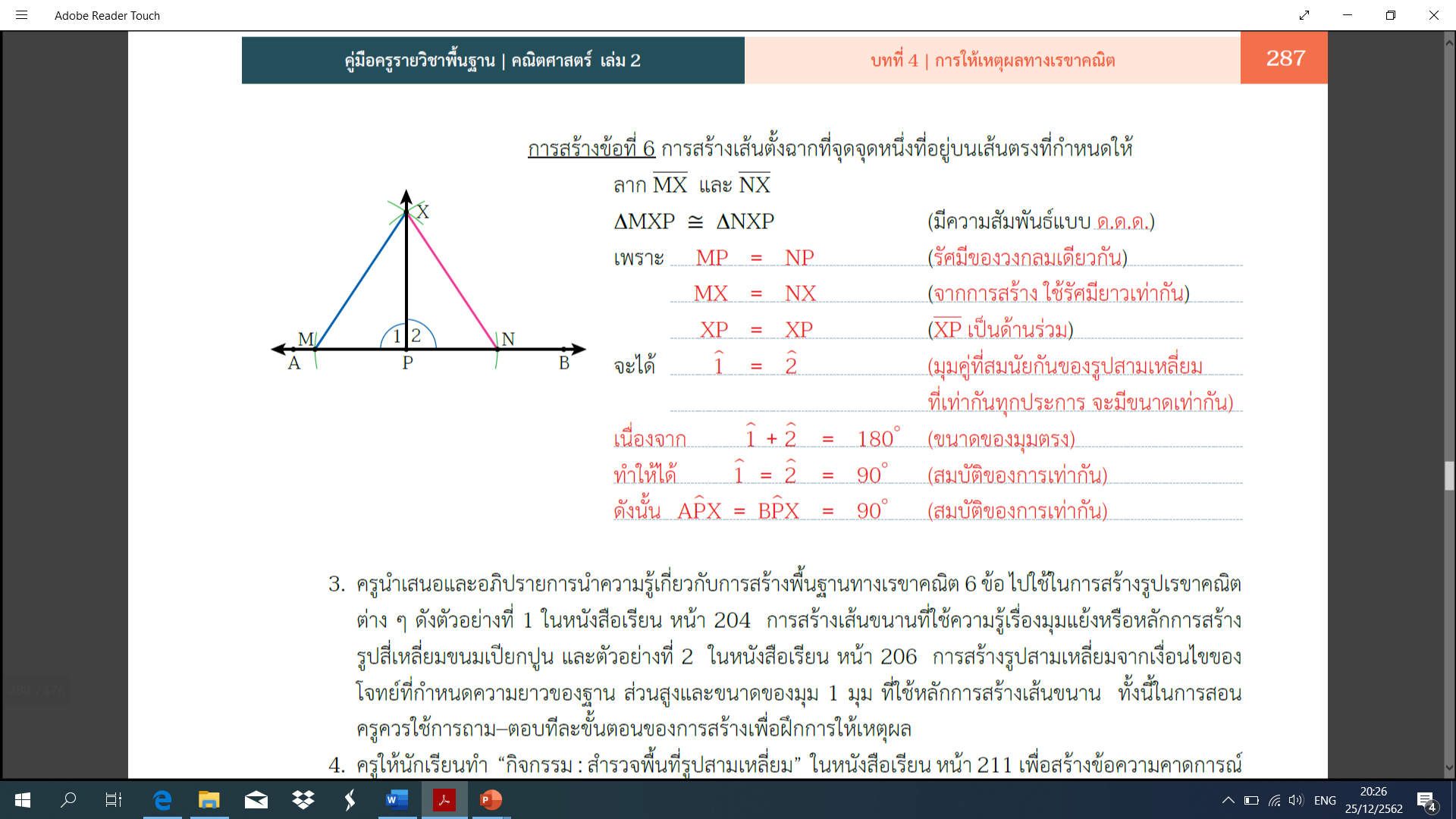 